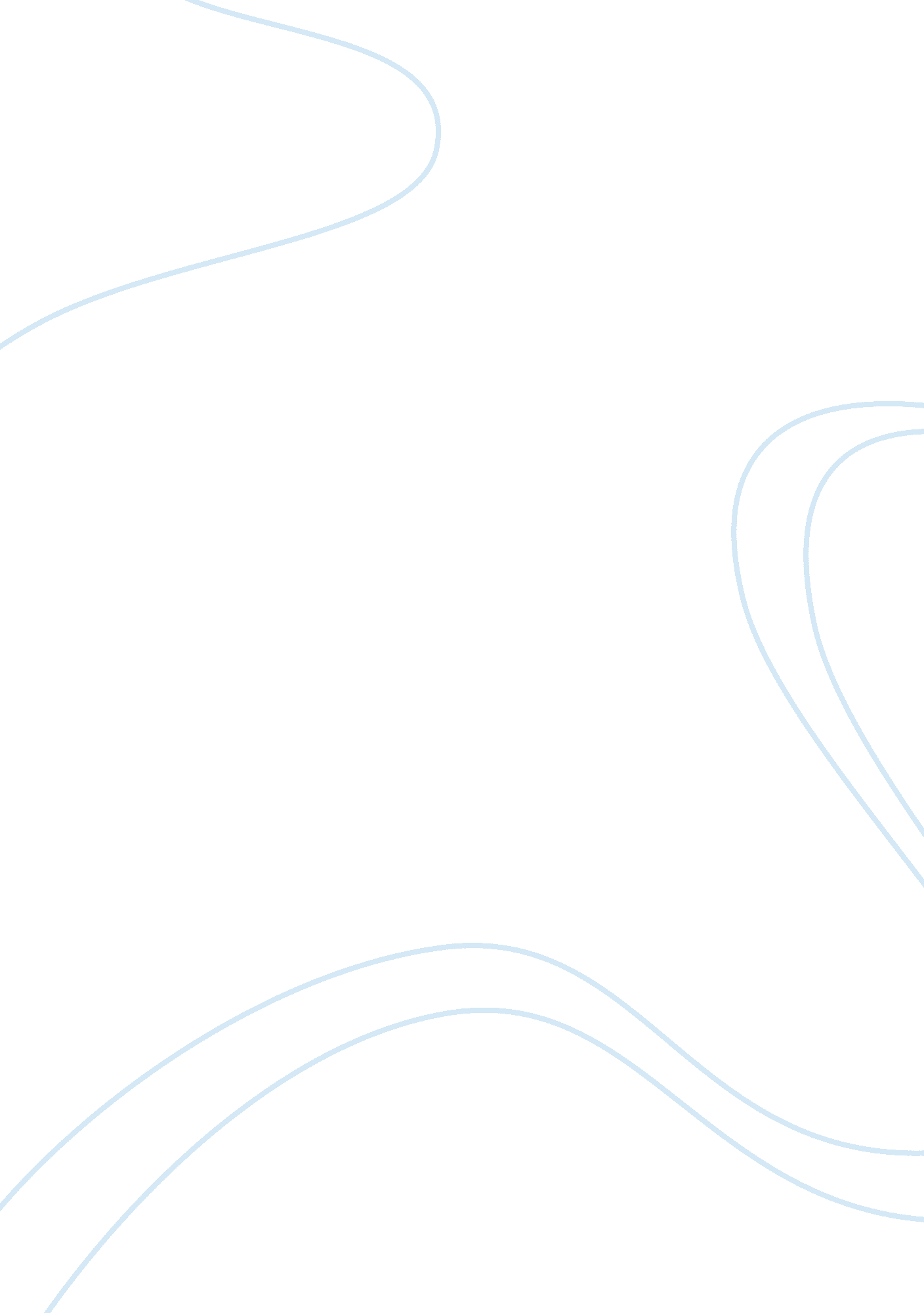 Study on the balfour declaration history essayLaw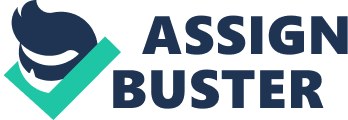 1. In the West Bank and Gaza Strip, Palestinians live in an unusual and unjust undetermined province. They have no state province, no nationality, and no decisive control over their ain lives. Israel occupied these countries in 1967 and till today Palestinians have been populating under her business. A few maps of the authorities like wellness attention, instruction, transit and policing, Israel maintains overall power. 2. It is the policy of Western Media that whenever Israel commits yet another atrociousness, its guardians are speedy to airt public attending off from the grisly offense scene by giving intelligence sing Al-Qaeda or Taliban, to make hatred amongst the Christians for Muslims. Due to these sorts of intelligence on western media, most of their people start to believe that the Muslims are terrorists and Western policies are traveling in the right way. 3. We may name Palestine as a 'nation ' but non the 'nation province ' . As per the definition Nations are culturally homogenous groups of people, larger than a individual folk or community, which portions a common linguisticcommunication, establishments, faith, and historical experience. When a state of people has a State or state of their ain, it is called a nation-state. 4. An busying force or a province has the duty to protect the civilian population harmonizing to the international jurisprudence. Israel, nevertheless, pays no attending to this restraint. She violates the Geneva Conventions as a everyday affair. Geneva Convention was introduced after World War II to guarantee that civilians are non humiliated as they were by Nazis. 5. Palestinian private lands are occupied by Israeli forces on a regular basis. Israeli military personnels detain persons without procedure, collaring kids and physically mistreat them under imprisonment ; destroy household places ; topographic point full towns under curfew ; demolish stores and concerns ; shoot, injury, and slaying civilians and Palestinians are without influence to halt any of it. 6. One of the day-to-day scenes is of kids arrested, beaten and abused by Israeli soldiers, which is ne'er reported by the western media. These kids are humiliated in prison, and their parents do non hold any right to even run into them. The most of import and non frequently understood by international community is the fact that Palestinians fundamentally live in a top-security prison in which Israel holds the keys. They are non allowed to go forth the West Bank or Gaza without the permission of Israeli military personnels, and if they are allowed, they can non return to their places. Scholars invited to go to seminars abroad, high school pupils given US authorities scholarships to analyze in the United States or even do-gooders wishing to assist hapless Palestinians are denied permission by Israel to go forth or come in their ain land. The `` Intifada '' 7. In the twelvemonth 2000, Palestinians began a motion against Israeli Occupation known as the `` Intifada. '' This is an Arabic term means to `` agitate off. The first Intifada began in 1986 and ended in 1993 when the peace procedure proposed outlooks of justness. But in the undermentioned old ages these outlooks were trampled when Israel continued to spread out the occupied district. During this first Intifada, Palestinians were killed at a rate of about 7-10 times that of Israelis. One of the ways Israeli forces attempted to set down this rebellion was through the `` interrupt the castanetss '' policy, implemented by Yitzhak Rabin, in which people who had been throwing rocks were held down and their weaponries were broken. On the first twenty-four hours of this policy entirely, one infirmary in Gaza treated 200 Peoples for breaks. 8. The `` Second Intifada '' was ignited when Ariel Sharon, an Israeli general at that clip, visited a Jerusalem sanctum site, accompanied by over a 1000 armed Israeli military personnels. When some Palestinians threw rocks, Israeli soldiers responded with unrecorded gunshot, killing 15 young persons. This motion has now continued for over 10 old ages, and many civilians are killed in Israeli bombardment by combatant jets and choppers. 9. Israel has started to build a wall about Palestinians, so that they are wholly stopped to travel out of the country and cipher should be able to back up them. The bulk of Palestinians believe that the Israeli authorities 's aim is to coerce them off the land, and there is an huge trade of cogent evidence that this is the purpose of many Israeli leaders. At the same clip, nevertheless, some of the Israeli military personnels have refused to kill guiltless people in order to spread out Israeli district. Few of the Israeli civilians besides oppose the enlargement of Israel beyond 1967 boundary lines. 10. During the elections of 2005, many Palestinian campaigners were arrested and beaten by Israeli soldiers to deny them to take portion in elections. However, this facet was non reported by the American media. Now if we look at the function of Pakistani media in thisrespect, merely a small coverage is presented and that excessively on the province Television. Private Television channels have wholly ignored these hapless people, and most of them discourse local political relations most of the clip. Chapter: Two Background 1. In the 20th century, the part known as Palestine has been a field of intense struggle between peoples who have laid claim to it as their national place on evidences of long abode and historic and spiritual associations in the development of national provinces in the part after World War I, `` Palestine '' was non a separate political entity, but the name had long been in usage. It was the name of a Roman state, and in the 10th century, Arab geographers referred to `` Filastin '' ( the Arabic name for Palestine ) as one of the states of Syria. From the 15th century until World War I, Palestine formed portion of the Ottoman Empire, and altering provincial boundaries blurred its separate position. However, for disciples of the three chief monotheistic faiths - Islam, Judaism, and Christianity- '' Palestine '' remained the venue of holy sites of great significance. 2. The development of a separate and typical Palestinian individuality was a effect of two major historical developments which began in the late 19th century. The first was the growing of European economic, political, and military intercession in the Middle East. This culminated after World War I in the division of the Middle East into domains of control among the major European powers, chiefly Britain and France, with Palestine falling under a League of Nations Mandate assigned to Britain. Arab nationalist and pan-Arab motions had grown in response to Western intercession in the 19th century. With the drawing of new national boundaries under the post-World War I pacts, these Nationalisms took more specific signifiers. 3. A 2nd cultural factor in the development of a separate Palestinianpatriotismwas the Zionist motion which sought to set up a `` national place '' for the Jews in Palestine under the auspices of British regulation. Zionism aimed to make a Judaic fatherland in Palestine, and hence of its nature was unable to suit the demands and aspirations of the Arab population. The Judaic population grew, chiefly through in-migration, from 11 per centum of the sum in 1922 to thirty per centum of the entire population of 1, 739, 624 in 1994. The Balfour Declaration 4. In November 1917, before Britain had conquered Jerusalem and the country to be known as Palestine, Britain issued the Balfour Declaration. This declaration was a missive addressed to Lord Rothschild, based on a petition of the Zionist organisation in Great Britain. The declaration stated Britain 's support for the creative activity of a Judaic national place in Palestine. The declaration was the effect of lobbying by the little British Zionist motion, particularly by Dr. Chaim Weizmann, who had emigrated from Russia to Britain, but it was motivated by British strategic considerations. Ironically, possibly, a chief motive for the declaration may hold been the belief, inspired by antisemitism, that international Jewry would come to the aid of the British if they declared themselves in support of a Judaic province. 5. After that at the Paris peace conference in 1919, Zionist and Arab council pleaded their instance, and met each other. The Zionists presented a map of the country they wanted for the Judaic province. Amazingly, Dr. Weizmann and the Emir Faisal reached a signed understanding sing Arab support for a Judaic national place. Faisal besides guaranteed the American Zionist minister plenipotentiary, Chief Justice Frankfurter, of his support for the Zionist cause. However, Faisal conditioned his support on satisfaction of Arab aspirations in Syria. Alternatively, Syria was given to the Gallic as a League of Nations authorization and Feisal non merely withdrew his support from the Zionist undertaking, but claimed he had ne'er signed any such paperss. 6. After World War-I much of the Ottoman Empire was divided into mandated districts assigned to the masters of the war. The British and Gallic saw them as permission of imperial aims. The British were acute to maintain Palestine off from the Gallic, and decided to inquire for an mandate that would implement the Judaic national place of the Balfour declaration, a undertaking that would be supported by the Americans. The Arabs opposed the thought of a Judaic national place, sing that the countries now called Palestine were their land. The Arabs felt they were in hazard of eviction by the Zionists, and did non appreciate populating under Judaic regulation. But as the 'League of Nations ' authorized it, Jews continued to migrate to Palestinian dirt. 7. Palestinian patriotism has had a switching relationship to Arab patriotism and pan-Arabism. Palestinians have invoked Arab patriotism and integrity to assist repossess the district of Palestine. However, in the last two decennaries Palestinians have expressed increasing resentment that while the release of Palestine has served as a motto to prolong pan-Arabism, the Arab provinces have provided merely limited support to the Palestinian cause. 8. However, several important inquiries remain. The first regards the position of Jerusalem, which contains sites holy to Islam, Judaism, and Christianity and is claimed by both Palestinians and Israelis. Second, the geographical discontinuity of such a Palestinian province would make strategic and economic jobs. Third, after over 20 old ages of Israeli business, the economic sciences of the districts have been made extremely dependent on the Israel or other adjacent provinces, would be hard to interrupt. Finally, the inquiry of Palestinian Diaspora remains a large challenge. 